	EXPRESSÕES ALGÉBRICAS – são expressões que contém números e letras. Exemplo: .Linguagem usual e expressão algébrica.As letras são chamadas de incógnitas, que são números que não conhecemos. A representação dessas incógnitas é de responsabilidade da álgebra, por isso as expressões envolvendo incógnitas são chamadas de expressões algébricas.Para realizar um cálculo de uma expressão algébrica com variáveis, devemos atribuir os valores dados no problema a essas variáveis.Exemplos:Para calcular a área de um retângulo temos a seguinte fórmula: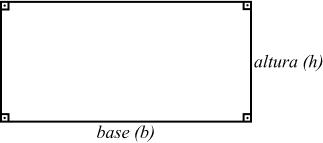 As variáveis  que representa a base, e , que representa a altura, devem ser substituídas por valores numéricos dados no problema.Por exemplo, se um retângulo mede  de base e  de altura, substituindo os valores nas variáveis da fórmula, temos:Represente o perímetro de um retângulo cujo comprimento mede o dobro da largura.Se representarmos a medida da largura por , a medida do comprimento será Perímetro desse retângulo é dado pela expressão: Uso da Propriedade DistributivaVamos usar a propriedade distributiva para encontrar expressões algébricas equivalentes.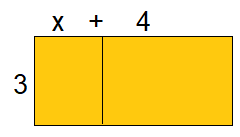 Valor numérico de uma expressão algébricaO perímetro do quadrado a seguir é dado por   ou .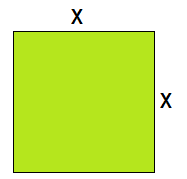 Se , o perímetro é Se , o perímetro é Dizemos que o valor numérico da expressão algébrica  é igual a  quando . E é  quando Valor numérico de uma expressão algébrica é o valor que ela assume quando substituímos cada letra por um número e efetuamos as operações indicadas.Katia está preparando doces para venda. Em cada caixa, ela coloca 4 bolinhos e 3 rosquinhas.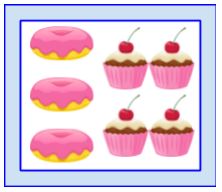 Disponível em: https://tinyurl.com/y9su6cay . Acesso em 07 de Mai. 2020.Escreva e calcule a expressão matemática que representa a quantidade de:2 caixas de doces. 3 caixas de doces.20 caixas.Qual a generalização dessa expressão para  caixas de doce.Resolução: 2 caixas → . Para duas caixas, tem-se s 8 bolinhos e 6 rosquinhas.3 caixas → . Para três caixas, tem-se 12 bolinhos e 9 rosquinhas.20 caixas → . Para vinte caixas, tem-se 80 bolinhos e 60 rosquinhas.  caixas → . Para  caixas, tem-se  bolinhos e  rosquinhas.Desta maneira, ao generalizar a expressão para  caixas, verifica-se que para qualquer quantidade   desejada, pode-se multiplicar a quantidade de bolinhos e rosquinhas.Resolva as atividades a seguir em seu caderno.Represente:O perímetro e a área de uma região quadrada de lado .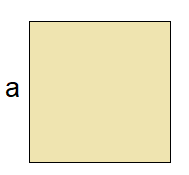 O perímetro de um triângulo isósceles.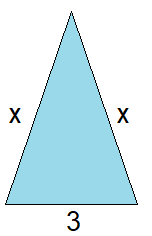 Passe da linguagem usual para a expressão algébrica.Cinco menos um número.O dobro de um número mais sete.Um número dividido por quatro.Passe as expressões algébricas para a linguagem usual.Escreva as expressões equivalentes a:Escreva as expressões algébricas que correspondem às sentenças a seguir.1,5 menos nA soma de um número n com o dobro de nn menos o triplo de nEscreva a expressão algébrica que representa o perímetro do polígono a seguir.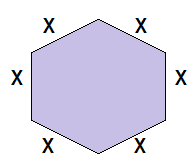 Agora, determine o valor numérico dessa expressão para x = 1,5.O cartaz a seguir está anunciando a promoção de uma loja.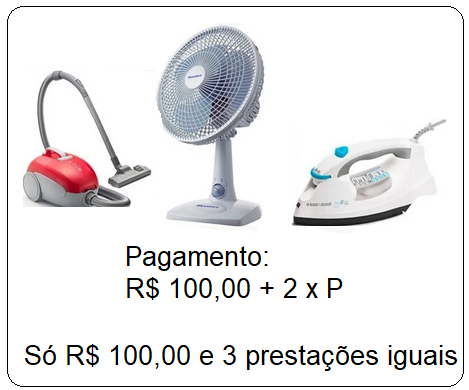 O que a letra P está indicando?A expressão algébrica 100 + 3 x P indica o quê?Qual o preço do ventilador se cada prestação é de R$ 45,00?Qual o preço do ferro elétrico se cada prestação é de 30,00?Calcule o valor numérico das expressões:a)        b)    c) Marlene trabalha num laboratório de cosméticos. Para confeccionar um frasco de perfume, ela utiliza 5mL do elemento A e 7mL do elemento B. Complete a tabela levando em conta: a proporção de elementos é proporcional à quantidade de frascos.O preço do quilo de carne em um açougue é dado pela função p = 20x + 21, sendo x a quantidade dequilos de carne comprada. O preço de 7 quilos de carne é(A) R$ 161,00(B) R$ 164,00(C) R$ 166,00(D) R$1 68,00Respostas01.a) b) 02.a) 5 – nb) 2 . y + 7c) Passe as expressões algébricas para a linguagem usual.Um número mais oito.Oito vezes um número.A quinta parte de um número ou um número dividido por cinco.x(2 +3) = x . 5 = 5xy(8 - 5) = y . 3 = 3ya(8 – 3 + 4) = a . 9 = 9a5 . y – 5 . 1 = 5y – 51,5 – nn + 2 . nn – 3 . nx + x + x + x + x + x = 6 . xSubstituindo  x = 1,5 em 6 . x tem-se 6 . 1,5 = 9a) P indica o valor de cada prestação.b) R$ 100,00 de entrada e mais 3 prestações iguais. c)  .d) . Logo o preço do ferro elétrico é R$ 190,00.5 – (-4) 5 + 4 = 93 . 2 + 6  6 + 6 = 123 . Letra A.MATEMÁTICA – 8º ANO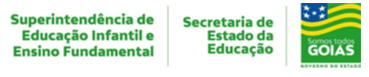 3ª SEMANA - 2º CORTETema / Conhecimento: Álgebra / Resolver e elaborar problemas que envolvam cálculo do valor numérico de expressões algébricasTema / Conhecimento: Álgebra / Resolver e elaborar problemas que envolvam cálculo do valor numérico de expressões algébricasTema / Conhecimento: Álgebra / Resolver e elaborar problemas que envolvam cálculo do valor numérico de expressões algébricasHabilidades: (EF08MA06-E) Resolver e elaborar problemas que envolvam cálculo do valor numérico de expressões algébricas, utilizando as propriedades das operações, em contextos significativos.Habilidades: (EF08MA06-E) Resolver e elaborar problemas que envolvam cálculo do valor numérico de expressões algébricas, utilizando as propriedades das operações, em contextos significativos.Habilidades: (EF08MA06-E) Resolver e elaborar problemas que envolvam cálculo do valor numérico de expressões algébricas, utilizando as propriedades das operações, em contextos significativos.NOME:NOME:DATA: UNIDADE ESCOLAR:UNIDADE ESCOLAR:UNIDADE ESCOLAR:Linguagem usualExpressão algébricaO dobro de um númeroO triplo de um número mais cincoUm número menos quatroO quadrado de um número mais umFrascosFórmulaElemento AElemento BTotal15mL7mL5+7210mL14mL345FrascosFórmulaElemento AElemento BTotal15mL7mL5+7210mL14mL345